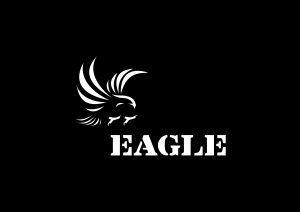 RAPPORT JUILLET 20181. Points principaux	2. Investigations		3. Opérations4. Legal	5. Média6. Relations extérieures7. Management1. Points principaux -  12 missions d’investigation menées-   Relation extérieure accentuée2. Investigations12 enquêtes bien quadrillées ont été réalisées sur le terrain durant le mois 2018. Ce, dans 13 régions y compris le District Autonome d’Abidjan et dans 16 communes du pays. D’importantes enquêtes à l’intérieur du pays, mais pour le moment aucune d’entre elles n’a permis l’arrestation de trafiquants bien vrai que ces investigations les ont conduits vers 18 trafiquants.Tableau des enquêtes3. OpérationsTableau des Opérations4. Legal1. Sorties à l’UCT ;2. Visite de prison ; 3. Audience tribunal : Jugement des 4 trafiquants d’écailles de pangolin 4. Sorties pour tribunal pour les affaires en attente de jugement5. Mise à jour des bases de données juridiques       -     6. Analyses des réquisitions bancaires sur le blanchiment d’argent      -     . Démarche pour envoi d’échantillon de l’ivoire      -     8. Analyse de l’avant-projet de loi sur la faune5. MediaAvec l’actualité du jugement des trafiquants d’écailles de pangolin arrêtés en juillet 2017, le département média, à la demande du coordinateur, a produit un article pour informer l’opinion publique sur la décision rendue par le juge du tribunal de première instance d’Abidjan plateau. Délibérée rendue vendredi 20 juillet 2018.Tableau des Médias http://signalinfos.net/projet-eagle-cote-divoire-la-decision-de-justice-du-tpi-abidjan-plateau-condamne-4-grands-trafiquants-de-3000kg-decailles-de-pangolin/https://www.fratmat.info/index.php/nos-unes/trafic-d-especes-protegees-4-grands-trafiquants-condamnes-pour-trafic-portant-sur-3000kg-d-ecailles-de-pangolinhttp://www.ivoirematin.com/news/Societe/lutte-contre-les-especes-protegees-4-gra_n_44078.htmlhttp://www.ivoirematin.com/news/Societe/lutte-contre-les-especes-protegees-4-gra_n_44078.htmlhttps://www.dropbox.com/s/a5i24w8p6s3wz4a/AIP%204%20trafiquants%20condamn%C3%A9s%20%C3%A0%2012%20mois%20de%20prison.pdf?dl=0https://ivoiretimes.com/societe/cote-divoire-quatre-trafiquants-condamnes-pour-trafic-portant-sur-3000kg-decailles-de-pangolin/http://atoo.ci/2018/07/23/quatre-grands-trafiquants-decailles-de-pangolin-condamnes-a-12-mois-de-prison/https://www.akody.com/cote-divoire/news/cote-d-ivoire-12-mois-de-prison-pour-quatre-trafiquants-d-ecailles-de-pangolins-317463https://regionale.info/civ-4-individus-ecopent-de-12-mois-de-prison-ferme-pour-trafic-de-3000-kg-decailles-de-pangolins/http://eburnietoday.com/4-prevenus-condamnes-pour-trafic-decailles-de-pangolin/https://www.dropbox.com/s/f7zr3u8e61zj2a8/Presse%20ecrite%2018%2007%2023%20p10%20Le%20Patriote.pdf?dl=0https://www.dropbox.com/s/mr0741dhrm2pge0/Presse%20ecrite%2018%2007%2023%20p8%20le%20Mandat.pdf?dl=0https://www.dropbox.com/s/5kt6kk51b8lwwv7/Presse%20ecrite%2018%2007%2025%20p8%20Le%20Jour%20Plus.pdf?dl=0https://www.dropbox.com/s/v8zd61wcqkau2hh/Presse%20ecrite%2018%2007%2025%20p6%20Le%20Nouveau%20Courrier.pdf?dl=0https://www.dropbox.com/s/ppd5misxjh3ywue/New%20flash%2018%2007%2023%20Flash%2010H%20RADIO%20YOPOUGON.mp3?dl=0https://www.dropbox.com/s/ppd5misxjh3ywue/New%20flash%2018%2007%2023%20Flash%2010H%20RADIO%20YOPOUGON.mp3?dl=0https://www.dropbox.com/s/gp7pxkohcyr7rfj/New%20flash%2018%2007%2023%20Flash%2014H%20RADIO%20YOPOUGON.mp3?dl=0https://www.dropbox.com/s/qn3mn56rs4d0mzq/New%20flash%2018%2007%2023%20Flash%2010H%20Radio%20Amiti%C3%A9.mp3?dl=0https://www.dropbox.com/s/o8yypldrqeo0ivm/New%20flash%2018%2007%2023%20Journal%2012H%20Radio%20Amiti%C3%A9.mp3?dl=0https://www.dropbox.com/s/l72xnjigenr9bzu/New%20flash%2018%2007%2023%20Flash%2014H%20Radio%20Amiti%C3%A9.mp3?dl=0https://www.dropbox.com/s/dbnx1u0tqb9us43/New%20flash%2018%2007%2024%20Flash%2014H%20Radio%20C%C3%B4te%20d%27Ivoire.mp3?dl=0https://www.dropbox.com/s/39mc3lqy53ds9lj/New%20flash%2018%2007%2024%20Flash%2015H%20Radio%20C%C3%B4te%20d%27Ivoire.mp3?dl=0https://www.dropbox.com/s/bbbvjvq7l5jna03/New%20flash%2018%2007%2025%20Journal%2012H%20Radio%20C%C3%B4te%20T%C3%A9r%C3%A9%20FM.mp3?dl=0https://www.dropbox.com/s/y1pifdbztmjgzsx/New%20flash%2018%2007%2024%20Flash%2014H%20Radio%20T%C3%A9r%C3%A9%20FM.mp3?dl=0https://www.dropbox.com/s/0ofsvyuzxl4sifu/New%20flash%2018%2007%2024%20Flash%2016H%20Radio%20T%C3%A9r%C3%A9%20FM.mp3?dl=0https://www.dropbox.com/s/5s57lqdxnw4b4y8/New%20flash%2018%2007%2024%20Flash%2009H%20Radio%20Arc%20en%20Ciel.mp3?dl=0https://www.dropbox.com/s/end3mjd5bzp5kyx/New%20flash%2018%2007%2024%20Journal%2012H30%20Radio%20Arc%20en%20Ciel.mp3?dl=0https://www.dropbox.com/s/end3mjd5bzp5kyx/New%20flash%2018%2007%2024%20Journal%2012H30%20Radio%20Arc%20en%20Ciel.mp3?dl=0https://www.dropbox.com/s/mpyrv8vxitnceuq/New%20flash%2018%2007%2025%20Flash%2015H%20Radio%20Arc%20en%20Ciel.mp3?dl=0https://www.dropbox.com/s/arm1fziia92zvud/New%20flash%2018%2007%2023%20Journal%2012H05%20Radio%20Z%C3%A9nith%20FM.mp3?dl=0https://www.dropbox.com/s/xz5g4j6si5spqui/New%20flash%2018%2007%2025%20Journal%2012H05%20Radio%20Z%C3%A9nith%20FM.mp3?dl=0https://www.dropbox.com/s/czf102nyyekiiqy/New%20flash%2018%2007%2026%20Journal%2018H05%20Radio%20Z%C3%A9nith%20FM.mp3?dl=0https://www.dropbox.com/s/xqzqmtckdqjihdm/New%20flash%2018%2007%2027%20Flash%2017H00%20Vibe%20Radio.mp3?dl=0https://www.dropbox.com/s/m1x6ndhiq6q1pei/New%20flash%2018%2007%2027%20Flash%2018H%20Vibe%20Radio.mp3?dl=06. Relations extérieures - Dans le cadre de la phase d'instruction, la coordination s'est concentrée sur les enquêtes de blanchiment d'argent menées par les trafiquants d'espèces protégées afin de développer des accusations de blanchiment d'argent pour les trafiquants asiatiques arrêtés en janvier dernier. - Des réunions ont eu lieu avec l'UCT pour la possibilité d’envoi des échantillons des pointes aux USA.- De nombreuses réunions avec l'UCT ont eu lieu également pour continuer sur les processus liés aux réquisitions.- Le Coordinateur a rencontré le juge d’instruction pour parler des autres procédures judiciaires en cours.- Visite à la CITES pour obtention de permis d’envoi d’échantillon de l’ivoire- Des nombreuses sorties pour chercher ‘’informant’’ 7. Management • Suivi d'enregistrement EAGLE-Côte d'Ivoire•  Le management a procédé à une série d’entretien d’enquêteurs dans le mois de juillet. Pour le moment, deux ont répondu aux critères de sélection du projet. Parmi les deux, l’un a entamé sa période de test dans la dernière semaine de juillet. Et l’autre suivra au milieu du mois d’août à venir.• la comptable titulaire est toujours absente pour cause de maladie depuis le 25 juin 2018. Une remplaçante intérimaire lui a été trouvée pour gérer les affaires courantes.Missions d’investigationsRégionNombre d’OpérationsNombre de trafiquants121300Nombre d’opérationsRégionsNombre de trafiquants arrêtésProduits de contrebande0000kgNombre de Missions(Préciser le lieu et raison)Nombre de trafiquants derrière les barreaux ce moi ci, préciser le lieuNombre de trafiquants jugés et condamnésLes peines de prison ce mois ciNombre de trafiquants condamnés(Peine de prison)Nombres d’audiences suivies130412 mois42Nombre total de pièces médiatiques : 33TélévisionRadioPresse écriteInternet 019410Nombre de rencontresPrise de contact pour demander collaborationSuivi d’accord de collaborationRatification de collaborationCollaboration sur affaires3212Nombre de coordinateur recruté00Nombre de juriste en test00Nombre d’enquêteur en test recruté00Nombre de comptable en test recruté00Nombre de formations dispensées à l’extérieur (police, agents des parcs …)00Nombre de formations internes (activistes du réseau EAGLE en mission dans le projet)00